ОСНОВНА ШКОЛА ''БРАНКО РАДИЧЕВИЋ''ОЏАЦИВасе Пелагића 60Тел:   025/5742-361Факс: 025/5742-965e-mail: os.brodzaci@gmail.com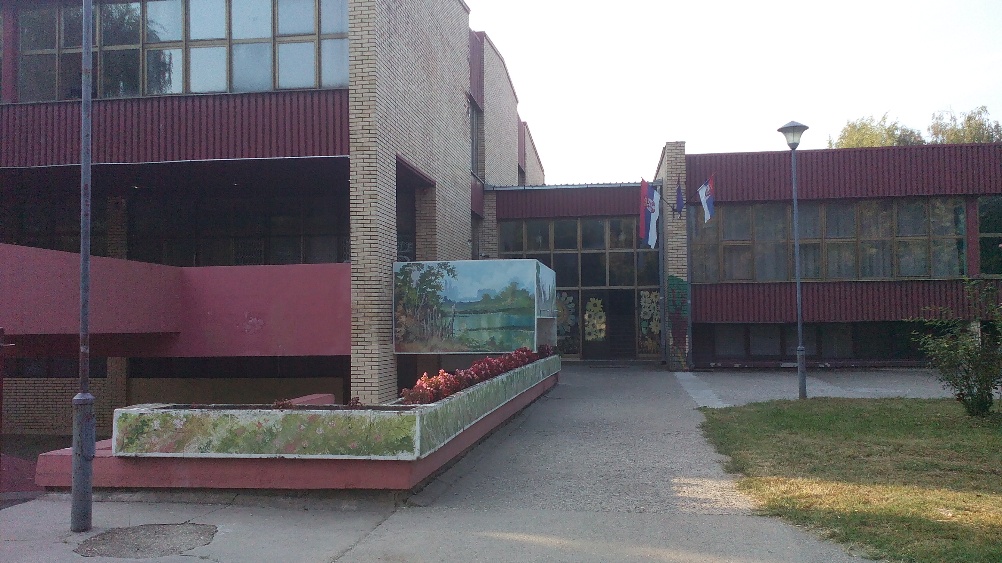 Извештај о раду директораза школску 2020/2021.годину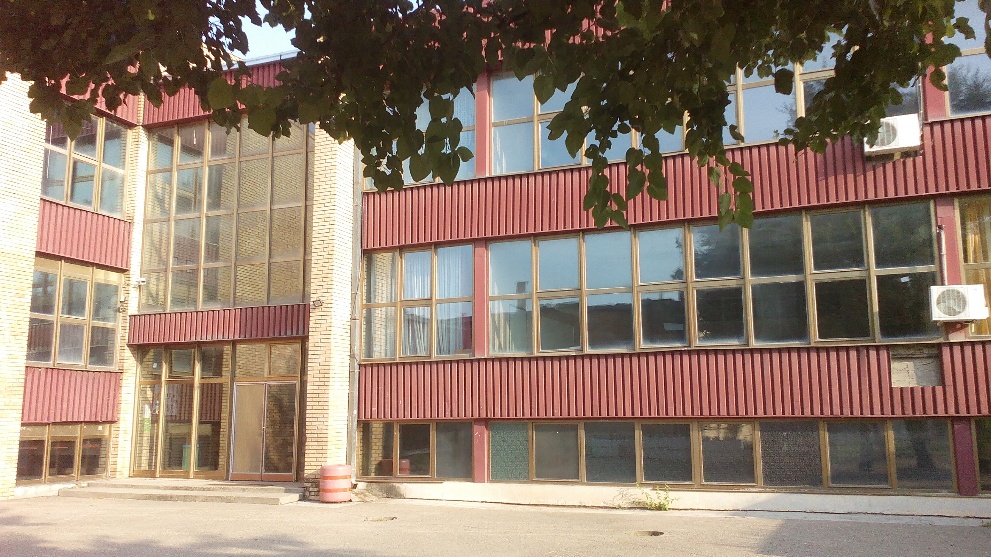       Септембар  2021.                                                                             Директор школе:                                                                                                                    Данијела   ЋулибркДатум :                                                                                 Директор школе :13.09.2021.                                                                      ___________________________Основна школа « Бранко Радичевић «  , ОџациИЗВЕШТАЈ О РАДУ ДИРЕКТОРАшколске 2021/2022.годинеделоводни број:  206 / 2021Основна школа « Бранко Радичевић «  , ОџациИЗВЕШТАЈ О РАДУ ДИРЕКТОРАшколске 2021/2022.годинеделоводни број:  206 / 2021Основна школа « Бранко Радичевић «  , ОџациИЗВЕШТАЈ О РАДУ ДИРЕКТОРАшколске 2021/2022.годинеделоводни број:  206 / 2021Основна школа « Бранко Радичевић «  , ОџациИЗВЕШТАЈ О РАДУ ДИРЕКТОРАшколске 2021/2022.годинеделоводни број:  206 / 2021Основна школа « Бранко Радичевић «  , ОџациИЗВЕШТАЈ О РАДУ ДИРЕКТОРАшколске 2021/2022.годинеделоводни број:  206 / 2021ПОДРУЧЈЕ И САДРЖАЈ  РАДАПОДРУЧЈЕ И САДРЖАЈ  РАДАВреме реализацијеСараднициРеализацијаI       Планирање  и програмирањеI       Планирање  и програмирањеI       Планирање  и програмирањеI       Планирање  и програмирањеI       Планирање  и програмирање   1. Израда Извештаја о реализацији годишњег плана рада школе   1. Израда Извештаја о реализацији годишњег плана рада школеКрај августа и почетак септембраПсихологСачињен је Извештај о реализацији Годишњег  плана рада школе за 2020/2021.годину,  који је и усвојен на седници Школског одбора  од  14.септембра 2021.2. Израда предлога Годишњег плана рада школе2. Израда предлога Годишњег плана рада школеКрај августа и почетак септембраПсихологГодишњи план рада школе за школску 2021/2022.годину је урађен и усвојен у законском року,  на седници Школског одбора 14.септембра 2021.II     РуковођењеII     РуковођењеII     РуковођењеII     РуковођењеII     Руковођење1.Организација израда нормативних аката школе и усклађивање са  Законом о основама система  образовања и васпитањаСептембарСептембарСекретарПравилник о систематизацији и организацији послова и радних задатака ,  ОШ“Бранко Радичевић“ Оџаци2. Израда  предлога  финансијског планаАвгустАвгустАдминистративно-финансијски радникНа основу дописа Одељења за финансије општине Оџаци  буџетским корисницима, у августу месецу 2020.године  сачињен је предлог финансијског  плана за 2021. годину са пројекцијом на 2022. и 2023. годину који смо предали 31.08.2020. год.   3. Праћење реализације плана опремања школеТоком годинеТоком годинеТим за ресурсеЗавршена је и исплаћена Пројектна документација за изградњу, доградњу, адаптацију, санацију и реконструкцију објекта школе.Исплата је вршена на следећи начин: 14.10. - 2.699.640,00 (2.рата), 22.10. – 2.699.640,00 (3.рата),  13.11.2020. – 899.880,00 (4.рата)Урађена је техничка контрола Пројекта (исплаћено, 16.11.2020. – 960.000,00).Избаждарени су вентили сигурности за грејање.„СПАРК“МИЛИЋ ДОО, Сомбор је контролисао ватрогасне апарате,прегледао хидрантске инсталације...(6.245,76)Конкурисали смо на Конкурсу МПНТР:назив предлога пројекта : Опремање учионица и наставних кабинета основне школе(укупна средства неопходна за реализацију пројекта : 3.391.768,87).Купили смо два бесконтактна топломера за мерење телесне температуре(13.962,24) , 55 ком. визира (11.000,00).Купили смо покретно-окретну таблу 60*90(10 000,00).Урадили смо допис набавке који смо упутили општини: пројектор (55.000,00*2=110.000,00), сталак за пројектор (15.000,00*2=30 000,00),седалице за столице (250,00*300,00= 75.000,00).Купили смо књиге за награђивање ученика: „Великани српске књижевности“ (23.760,00)   4. Подела задужења у припреми за почетак рада у новој школској годиниКрај августаКрај августаПсихологСви запослени у школи  благовремено  су добили задужења како  би школа била припремљена за почетак   школске  године, у измењеним условима због пандемије вируса Covid 19. На седници Наставничког већа,  извршена је подела предмета на наставнике и одређена одељењска старешинства. Уприличен  је свечани пријем првака. Одржан састанак са помоћним радницима.  5. Доношење одлуке о расписивању конкурса за слободна радна места Октобар–по добијању сагласности  од начелника Школске управеОктобар–по добијању сагласности  од начелника Школске управеРепрезентативни синдикат школе, Школска управа, секретар, Школски одборКадровске промене од 01.09.2021.годинеУ први разред ОШ“Бранко Радичевић“ уписана су  38 ученика и формирана су два одељења , тако да у школској 2021/2022 у ОШ“Бранко Радичевић“ Оџаци има 15 одељења.То је довело до промене у кадровима.Наставник Валентина Костић наставник српског језика престаје са радом због истека уговораИгњатић Јелена споразумно прелази у ОШ“Бора Станковић“Каравуково.Технолошки вишак Марина Вучковић 10%.Сибинка Чубрило 50% ,упућена на рад у ОШ“Жарко Зрењанин“ у Апатину   6. Израда решења о 40-ој радној недељи и решења о заради запосленихПочетак септембраПочетак септембраСекретар, административно финансијски радникУрађена су  решења о 40-то часовној радној недељи и решења о заради за све запослене у школи. Она су саставни део Годишњег плана рада школе за шк.2021/2022.годину.Такође су урађени и Анекси уговора за запослене који почев 01.09.2021. реализују једносменски обогаћен рад.III  Организациони пословиIII  Организациони пословиIII  Организациони пословиIII  Организациони пословиIII  Организациони послови   1. Организација уписа ученикаАвгустАвгустПсихологУпис ученика у први разред за школску 2021/2022. годину извршио секретар школе преко портала Е – управа у месецу марту 2021. годинеПсихолог школе обавио тестирање ученика тестом ТЗШ+. Ученик се у први разред може уписати до  1. септембра текуће године, а у нашу школу  се уписало 37 првака и формирана су два одељења првог разреда.   2. Организација и остваривање свих облика образовно-васпитног рада школеТоком годинеТоком годинеПсихологОстваривање свих облика образовно васпитног рада  у измењеним условима  пратило се  током читавог полугодишта, извођење наставе смо пратили на дневном нивоу,а одељењске старешине су квартално подносиле извештаје о реализацији наставних и ваннаставних активности.3. Организација дежурства наставног и ненаставног особљаСептембарСептембарСекретарНа седници Наставничког већа ОШ“Бранко Радичевић“ Оџаци одржаној дана 26.08.2020.године , донета је одлука да због тренутне епидемиолошке ситуације у дежурство буде укључено сво наставно особље које тог дана у школи има часове , а такође наставном особљу су прикључено и помоћно особље.Дежурство се врши у ходницима , холовима , у дворишту школе као и на уласку у школу, а посебно је појачано  непосредно пре и после наставе , као и за време одмора.У основну школу се улази на два улаза и на оба су постављене дезобаријере и средства за дезинфекцију руку,мери се телесна температура.Ученици улазе на улаз из дворишта где им се,, сваког јутра при уласку у школу мери температура и врши дезинфекција.Наставно и ваннаставно особље улазе у школу на главни улаз и ту им се мери температура при уласку у школу. 30.08.2021. на седници Наставничког већа ОШ“Бранко Радичевић“ Оџаци донета је одлука да ће се дежурство наставника и помоћног особља одвијати по утврђеном плану дежурства,по данима.Сва одељења у школи иду редовно без подела на групе.Час траје 45минута.4. Предузимање мера ради извршавања налога просветног инспектора и просветног саветникаТоком годинеТоком годинеСекретарИнспекцијских налога у протеклом периоду није било.  5. Организација и координација рада секретара и стручне службеТоком годинеТоком годинеСекретар,ПсихологПостоји свакодневна добра кординација рада секретара и стручне службе, а све у интересу ученика и запослених.6. Организација поправних испита за ученикејун, августјун, августПсихолог, предметнинаставнициУ овој школској години није било ученика који се упућују на поправни испит.7. Организација рада на инвентарисању имовине школедецембардецембарКомисија за основна средства, комисија за ситан инвентар, комисија за попис новчаних потраживања и хартија од вредностиПопис са стањем на дана 31.12.2021. вршиће се у месецу децембру 2021. године 8. Организација рада и припрема Школске славе и Дана школедецембар, јануар и април-мајдецембар, јануар и април-мајТим за културне активности, учитељи и  задужени наставнициСва задужења поводом школских празника су благовремено подељена. У промењеним условима рада установе организовали смо уз све мере безбедности обележавање школске славе Свети Сава. Наставица Српског језика, Тијана Огњеновић, је припремила презентацију која је приказана у свим одељењима у учионицама на часу посвећеном Светом Сави, као радни део дана.Кумови школске славе за школску 2019/2020. су ученици из 4/2: Дуња Радовић, Теодора Јовановић и Бранко Лазаревић ,кумство за школску 2020/2021. годину су преузели: Софија Мијушковић,ученица 1/1 и Лазар Радић, ученик 3/2.Простор у холовима школе, учионицама и кабинетима су тематски уређени.учествовали су ученици и наставници.У изради  и припреми тематских паноа укључени су и радови ученика са посебним потребама.Координатор за припрему прославе дана школе ће бити наставница Весна Рогач.Дан школе смо обележили презентацијом за све ученике и запослене, коју је том приликом припремила наставница српског језика, Весна Рогач у сарадњи са колегама и ученицима. Презентација је постављена на Facebook страници и на сајту наше школе.9.Организација путовања ученика и наставника  на такмичења, екскурзије и семинареТоком годинеТоком годинеАдминистративно-финансијски радникУ првом полугодишту школске 2020/2021.године Реализовано је такмичење у стоном тенису, били смо домаћини општинског и окружног такмичења..Екскурзије и остала такмичења нису организована због пандемије вируса Covid -19.У нашој школи је планирано општинско такмичење из Српског језика по календару такмичења, 20.03.2021. Дана 06.09.2021. МПНТР нам је упутило допис: Организовање и остваривање излета, екскурзија и наставе у природи у актуелној епидемиолошкој ситуацији. Настава у природи, односно излети и екскурзије, могу се реализовати само ако се школа налази у тзв.зеленој зони и ако се локације на које се путује налазе у тзв. зеленој зони… 10.Организација и подела задужења за послове текућег одржавањасептембар и по потреби током годинесептембар и по потреби током годинеСекретарЗапослени у школи чистачице , домар/мајстор одржавања су задужени за текуће одржавање, свако по распореду послова који су одређени  Правилником о систематизацији послова и радних задатака у школи и распоредом послова по одлуци директoра школе. Појачано је одржавање хигијене свих просторија у установи, редовно се прскају хипохлоритом.Дежурство, дезинфекција и мерење температуре се врши на оба улаза у школу.Појачано дежурство у ходницима , холовима , у дворишту школе, непосредно пре и после наставе , као и за време одмора.IV   Педагошко-инструктивни и саветодавни радIV   Педагошко-инструктивни и саветодавни радIV   Педагошко-инструктивни и саветодавни радIV   Педагошко-инструктивни и саветодавни радIV   Педагошко-инструктивни и саветодавни рад1. Педагошко инструктивни увид и надзор у рад наставника и стручних сарадника(увид у педагошку документацију)Континуирано током целе годинеКонтинуирано током целе годинеПсихологКвартално се врши увид у педагошку документацију наставника , приликом посете часовима наставе и других облика образовно васпитног рада. У установи секористи Е -дневник у коме се евидентирају сви облици образовно васпитног рада и ваннаставних активности.Матичне књиге су прегледане на крају шк.2020/2021.год.У школи се изводи непосредна настава (нижи разреди током читавог полугодишта), али се по потреби користила и Google учионица, РТС платформа и Viber групе.2. Посета часовима наставе и других облика образовно васпитног рада Према плану  педагошко –инструктивног и саветода-вног радаПрема плану  педагошко –инструктивног и саветода-вног радаПсихологУ  шк. 2020/21. години директор и психолог  су посетили одељења разредне и предметне наставе и пратили часове у гугл учионици. Процена часова вршена је на основу стандарда квалитета у области НАСТАВА И УЧЕЊЕ.Након обиласка часова, поред повратних информација и инидивдуалног инструктивног рада са наставницима, извршена је и групна процена посећених часова и општа анализа на Наставничком већу.3. Предузимање мера ради унапређивања  образовно-васпитног рада школе Током године,Током године,Психолог,  наставнициучесници на разним семинаримаДа би унапредили образовно васпитни рад школе наставићемо и даље да : 1.Повећање мотивације ученика у процесу наставе   *осавременити наставу и утицати нана побољшање комуникације међу ученицима.    * подстицање тимског рада и координације наставника, учитеља и стручног сарадника у планирању редовне, а пре свега, тематске и пројектне наставе.    * анализом и заједничким проналажењем  узрока и начина све већих васпитно-дисциплинских проблема са ученицима.   2.Побољшање квалитета наставног процеса  *подстицање иновација у настави и држање часова тематске наставе;   *већа корелација између предмета у обради теме;   *заједничке часове наставника и стручног сарадника и активно учење кроз израду пројеката.                               *тимски рад ученика и наставника,        *стручно усавршавање наставника је реализовано како је планирано, унапређивање дигиталних компетенција наставника. 3. Промовисање успеха школе. Сајт школе се редовно уређује, припремају се текстови, фотогарфије... На званичној фејсбук страници школе редовно се постављају обавештења, информације ,фотографије...4. Повећање угледа школе у локалној заједнициОдржавањем квалитета наставе и ваннаставних активности које су одраз специфичности школе.Пилот пројекат обогаћен једносменски рад .5. Поправљање функционалне и естетске опремљености школе Наставићемо са реализацијом постављених циљева као што су:професионални развој наставника, стручно и дигитално усавршавање запослених у настави,примењивати стандарде квалитета рада, континуирано подстицати интелектуални, телесни, естетски, друштвени, морални развој ученика у складу са његовим способностима и интересовањима.У другом полугодишту школске 2020/2021. године реализовани су семинари за стручно усавршавање запослених у укупном износу од 107.800,00.Купили смо програм Академије Филиповић из Јагодине, по коме ћемо радити самовредновање.Организовали смо и онлајн семинар за наставнике,                      “ Eмоцинални аспекти мотивације за школско учење“,  који је планиран за 18. и 19.09.2021.4. Предузимање мера за унапређивање и усавршавање рада наставника и стручних сарадникаТоком годинеТоком годинеПсихолог, учесници на разним семинаримаАнализа  педагошко инструктивног и саветодавног рада, учешће на онлајн семинарима, онлајн презентацијама, онлајн трибинама ,стручним онлајн скуповима, на наставничким и одељењским већима, активима и тимовима , договор о потребама стручног усавршавања- методе активног учења.  Пријавили смо се на Конкурс за установе основног и средњег образовања и васпитања и регионалне центре за професионални развој запослених у образовању са седиштем на територији АП Војводине за финансирање и суфинансирање програма и пројеката у области основног и средњег образовања у АПВ за 2020/2021.(„Како унапредити област НАСАТВУ И УЧЕЊЕ “)- нисмо прошли на конкурсу.5. Инструктивни рад са стручним активима и тимовимаТоком годинеТоком годинеПсихологИнструктивни рад  са стручним активима и тимовима је спровођен на састанцима актива и тимова. 6. Саветодавни рад   са родитељима ученикаПо потребиПо потребиПсихолог, секретарПрограмом сарадње са породицом, школа је дефинисала области, садржај и облике  сарадње са родитељима, односно старатељима ученика, који обухватају детаљно информисање, саветовање, укључивање у наставне и остале активности школе и консултовање у доношењу одлука око безбедносних, наставних, организационих и финансијских питања, с циљем унапређивања квалитета образовања и васпитања, као и обезбеђивања свеобухватности и трајност васпитно-образовних утицаја.Програм сарадње са породицом обухвата и организацију  отвореног дана школе сваког месеца, када су родитељи, односно старатељи у могућност да присуствују образовно-васпитном раду.Саветодавни рад са родитељима ученика, у првом полугодишту се одвијао електронски и појединачно по потреби.7. Саветодавни рад са ученицимаКонтинураноКонтинураноПсихолог, секретарСаветодавни рад са ученицима се обавља првенствено са ученицима који се у одређеним ситуацијама недолично понашају једни према другима или ученика према наставнику, ученицима који заостају у раду, али и са ученицима који показују одличне резултате у учењу и владању и који представљају школу на разним такмичењима. V     Аналитичко-студијски радV     Аналитичко-студијски радV     Аналитичко-студијски радV     Аналитичко-студијски радV     Аналитичко-студијски рад1. Анализа остваривања Годишњег плана рада школе и Школског развојног планаКварталноКварталноПсихолог, Тим за школско развојно планирањеРедовно се прати остваривање Годишњег плана рада школе и Школско развојно планирање-записници са састанака тимова и већа и извештаји на крају 1. и 2. полугодишта школске 2020/2021. године.2. Анализа остваривања финансијског планаКварталноКварталноАдминистративно финансијски радникУвид у  стање –месечно и квартално извршење финансијског плана који се доставља локалној самоуправи(на свака три месеца).Одељењу за друштвене делатности, на усаглашавање.Од 01.01.2021. тромесечно извештавање предаје се путем апликације за финансијске извештаје Министарству финансија. 3. Израда различитих анализа и извештаја о раду школе за потребе Министарства просвете, Општинске управеПсихолог, секретар, административно-финансијски радник,Извештаји везани за облик рада са ученицима као и број заражених достављаће се Школској управи почев од 06.09.2021. године4. Израда и подношење различитих  извештаја о раду школе Школском одборуПочетак школске годинеи према потреби током годинеПочетак школске годинеи према потреби током годинеПсихолог, секретар,административно финансијски радникИзвештај о раду директора школе,Извештај о раду школе,Извештај о остваривању програма заштите ученика,Извештај о извршењу финансијског плана школе,Извештај о самовредновању установесе подносе редовно Школском одбору.5. Праћење извештаја о реализацији планираногКварталноКварталноПсихолог, секретарВоди се рачуна о благовременом достављању извештаја одељењских старешина, координатора тимова, председника већа актива, секретара, психолога и административног радника о реализацији планираног.Влада Републике Србије је одлучила да се, због епидемиолошке ситуације у земљи, привремено обустави непосредни образовно- васпитни рад у основним и средњим школама на територији Републике Србије. У циљу остваривања права ученика на образовање, Министарство просвете, науке и технолошког развоја припремило је оперативни план за наставак рада школа у отежаним условима, кроз остваривање образовно-васпитног рада учењем на даљину, с обзиром на то да привремено обустављање непосредне наставе у школама не значи и обустављање образовно-васпитног рада са ученицима. Учење на даљину је реализовано на Googl учионици , РТС платформи и Viber-у.11.11.2020. обележили смо Дан примирја у Првом светском рату  (нерадни дан).У складу са препорукама Кризног штаба, због тренутне епидемиолошке ситуације, у четвртак 12.11.2020. и у петак 13.11.2020. образовни рад се није реализовао.Од 30.11.2020. до 18.12.2020.године  за ученике од 5. до 8. разреда образовно-васпитни рад остваривао се путем наставе на даљину.Ученици су били у обавези да редовно прате наставу преко  Гугл учионице  и преко  РТС-а.Наставници су према постојећем распореду на Гугл учионици постављали упутства и материјале за часове . Ученицима који нису имали техничких могућности за праћење овог облика наставе,одељењске старешине су у договору са предметним наставницима достављали материјале.Одељењске старешине су свима послали детаљна упутства за рад, начин оцењивања и сл.Прво полугодиште се завршило 18.12.2020.године .Зимски распуст је трајао од 21.12.2020. до 15.01.2021.Друго полугодиште је почело 18.1.2021. уз поштовање препоручених епидемиолошких мера. Нижи разреди похађају наставу у две групе: за групу А настава почиње у 8:00 сати, а за групу Б у 10:45 сати.Продужени боравак ради у складу са распоредом. Виши разреди наставу почињу у 7:45 сати. Настава ће се одвијати у складу са важећим моделом и распоредом часова.Наставна година је завршена 22.06.2021.Подела ђачких књижица и сведочанстава, 28.06.2021 у преподневним сатима по утврђеном распореду.Свечана додела сведочанстава ученика       8-их разреда 28.06.2021. у 18 часова.Свечани пријем првака је био 31.08.2021. у 18 часова у великом холу школе.VI    Рад у стручним органима школеVI    Рад у стручним органима школеVI    Рад у стручним органима школеVI    Рад у стручним органима школеVI    Рад у стручним органима школе1. Припремање и вођење седница Наставничког већаПрема плану рада Наставничког већаПрема плану рада Наставничког већаПсихог,СекретарУ 1.полугодишту 2020/2021. одржано је 5 седница Наставничког већа, од чега 1 редовна, 3 ванредне и 1 онлајн. Због ванредне ситуације било је више онлајн састанака о чему постоје трагови на званичној Вибер групи.Све седнице су благовремено одржане према припремљеном дневном реду. Првенствено се расправљало о успеху и владању ученика и доношењу мера за њихово побољшање и побољшање целокупног образовно-васпитног рада у школи, затим о реализацији програма рада, стручног усавршавања наставника, обавезама наставника у измењеним условима.На ванредним седницама се расправљало о актуелним дешавањима и информисани су сви запослени.Због новонастале ситуације у држави,  одржаване су електронске седнице Наставничког већа.У току школске године укупно је одржано 12 седница наставничког већа о чему постоје записници.На основу утврђеног стања у извештајима о самовредновању, сачињен је акциони план за уклањање уочених слабости који ће се реализовати током 2021/2022. школске године.Области које ће бити обухваћене самовредновањем су:*Настава и учење*Образовна постигнућа ученика2. Припремање и вођење седница Педагошког колегијумаМесечноМесечноПсихологОдржана су 4 састанка Педагошког колегијума. Колегијумом је председавао и руководио директор школе по плану: Усвајање плана рада педагошког колегијума.Информација директора о активностима школе.Сагледавање кадровских потреба школе.Давање мишљења о Извештају о раду школе за школску 2019/2020.Давање мишљења о ГПРШ за школску 2020/2021.Разматрање предлога плана стручног усавршавања наставника и стручних сарадника.Усвајање ИОП-а.Информације о праћењу и унапређивању услова рада школе.Усвајање извештаја о раду стручних већа.Извештај о остварености наставног плана рада у I кварталу.Извештај о остварености плана осталих облика о рада у I кварталу.Извештај о оцењивању ученика у I кварталу.Информација о изреченим васпитним и васпитно-дисциплинским мерама.Усвајање извештаја о раду стручних већа.Информација о припремама за спровођење допунског и додатног рада са ученицима за време зимског распуста.Педагошки  колегијум се старао о осигурању и унапређивању квалитета образовно-васпитног рада установе; пратио остваривање програма образовања и васпитања; старао се о остваривању циљева и стандарда постигнућа; пратио и утврђивао резултате рада ученика, предузимао мере за јединствен и усклађен рад са ученицима у процесу образовања и васпитања и решавао друга стручна питања образовно-васпитног рада.      Такође је пажња била  посвећена  стручном усавршавању  наставника и стручних сарадника које се одвијало кроз  онлајн семинаре, путем угледних часова, семинара акредитованих од стране Завода за образовање и васпитање, семинара акредитованих од стране Министарства  и самосталног усавршавања путем интернета, стручне литературе...        Педагошки колегијум ће и даље наставити са оваквим радом. Све активности су усмерене на подизање  квалитета  наставе, а самим тим и бољих  постигнућа  ученика.       Чланови Педагошког колегијума су након класификационих периода предавали извештаје  о реализацији активности предвиђених Планом и Програмом.3. Сарадња са стручним већимаПрема потребиПрема потребиСтручна већаТоком школске године директор је вршио увид у рад стручних већа и стручних актива за Развојно планирање, за развој Школског програма и Тимова за самовредновање, указивао, предлагао, саветовао,помагао, пружао потребне информације...Садржај рада стручних већа састојао се у планирању и програмирању рада, корекцијама програма наставних предмета у измењеним условима рада, оптерећеношћу ученика ваннаставним активностима, допунском, додатном наставом и слободним активностима, осавремењивању образовно-васпитног рада и начину оцењивања реализацији садржаја нових наставних и изборних предмета, вођењу педагошке документације, преношењу сазнања и искустава са стручних семинара, договору око организације приредби и манифестација, избору ученичких радова за такмичења и ангажовању ученика на такмичењима, организовању школских такмичења праћењу рада и напредовању ученика...Сарадња са стручним већима се одвијала и онлајн.4.Припремање материјала и учешће у раду одељењских већаКварталноКварталноПсихолог, одељењска већа млађих и одељењска већа старијих разредаОдељенска већа радила су на седницама по утврђеном програму рада. Програми и записници са седница уредно су уписани у Е-дневник образовно-васпитног рада за свако одељење. На почетку школске године усвојени су програми рада ваннаставних активности и сачињен распоред рада ваннаставних активности. На седницама се најчешће расправљало о успеху и владању ученика, решавана су нека организациона питања, праћена је реализација садржаја у настави и ваннаставним активностима у измењеним условима рада. Одељенско веће се по потреби договарало о реализацији предвиђених активности, обележавању значајнијих датума, реализацији акција и манифестација.Припремање материјала и учешће у раду одељењских већа се реализовало и онлајн.5. Извршни послови: рад на спровођењу одлука и закључака стручних органа школаКонтинуираноКонтинуираноПсихолог , секретарОдлуке и закључци стручних органа школе  анализирани и спровођени благовремано.VII Рад са ученицимаVII Рад са ученицимаVII Рад са ученицимаVII Рад са ученицимаVII Рад са ученицима1.Сарадња са Ученичким парламентомПрема потребиПрема потребиУченички парламентУ току првог полугодишта Ученички парламент се састао 4 пута, два пута непосредно у установи школе и два пута онлајн преко Вибера и Google Meet-a. Током прве две недеље септембра извршен је избор представника свих одељења ученика седмог и осмог разреда; постигнут је договор о раду Парламента, изгласан је председник УП, разматран је предлог рада УП у школској 2020/21. години. Ученички парламент је самостално учествовао у организацији Дечије недељем „Подељена срећа, два пута је већа!“ од 5.10-9.10.2020. Сви договори између ученика и координатора су вршени преко Вибер групе, ради лакше комуникације, с обизром да су ученици у том периоду наставу пратили комбинованом методом, те је било тешко да се сви састану истог дана. Активности током Дечије недеље су уснимљене и видео снимци се могу видети на сајту наше школе http://brodzaci.weebly.com/ .  Програм Дечије недеље:Понедељак (5.10) Отварање Дечије недеље - пуштање балонаУторак (6.10) Деца и хуманитарностСреда (7.10.) Деца и заштита животне срединеЧетвртак (8. 10.) Деца и образовањеПетак (9. 10.) Деца и спорт – КросУчешће на Кросу РТС-а, ученици од 2. до 8.разреда у Сомбору.На основу одлуке Владе РС, ученици од 30.11. до 18. 12. прелазе на наставу на даљину због чега су све активности планиране за децембар месец отказане/померене за друго полугодиште. У овом периоду УП се састао преко Google Meet-a како би се договорили о активностима које се отказују, а које померају.ЧЛАНОВИ УП У ШКОЛСКОЈ 2020/21. ГОДИНИБјанка Ћирић 8/1 - Председница Ученичког парламентаМихајло Козомора 8/1Дејана Стојановић 8/2Дарија Анђеловић 8/2Маша Марић 7/1Софија Купусинац 7/1Елена Митић 7/2Елеонора Манчић 7/2Координатор:Соња Стаменковић - наставник енглеског језикаПројекат „Здраво растимо“,вршњачка едукација.У другом полугодишту одржана су још два састанка Ученичког парламента.2. Сарадња са осталим ученичким организацијамаПрема потребиПрема потреби//3. Рад на обезбеђивњу једнакости ученика у остваривању права на образовање и васпитањеТоком годинеТоком годинеПсихолог, одељењске старешинеОрганизовање радионица у оквиру часова одељењског старешине и грађанског васпитања...Решавање конфликтних ситуација;  Неспоразуми у комуникацији и како их превазићи?Ненасилна комуникација4. Рад на остваривању радне атмосфере, толеранције, међусобног уважавања, разумевања и  помагањаКонтинуираноКонтинуираноПсихолог, одељењске старешинеЗбог тренутне епидемиолошке ситуације, овогодишња реализација активности ученика, подељена је на рад по сменама, у групи, након часова.Планиране активности у Дечијој недељи, успешно су реализоване. Изузетак је био дан предвиђен за активност цртања по дворишту кредама у боји, због временских прилика. Oве године, Дечја недеља је организована под слоганом: „ Подељена срећа, два пута је већа“, у трајању од 5. – 11.10.2020. Овогодишњу организацију, у виду спонзора, подржала је хуманитарна организација за помоћ особама са сметњама у развоју „Дечије Срце“.VIII Сарадња са родитељимаVIII Сарадња са родитељимаVIII Сарадња са родитељимаVIII Сарадња са родитељимаVIII Сарадња са родитељима 1. Организовање састанака Савета родитеља Према плану рада Савета родитеља и према потребиПрема плану рада Савета родитеља и према потребиПредседник Савета родитеља, секретарСедница Савета родитеља одржана 9.2021.године 2. Припремање материјала и учешће у раду Савета родитељаПар дана пред заказане седнице Савета родитељаПар дана пред заказане седнице Савета родитељаПсихолог, секретар,председник Савета родитељаУ припремању материјала за рад Савета су поред директора укључени психолог,секретар и рачуновођа. Родитељи су информисани о припремљености рада школе за текућу школску годину, успеху ученика, укључивању у обезбеђивање материјалних и других услова за реализацију школских активности, прослави Школске славе и Дана школе. Доносе одлуке у вези избора агенције преко које ће се изводити екскурзије,куће која ће осигурати наше ученике и која ће снабдевати школу ужином... 3. Покретање заједничких активности и пројекатаТоком годинеТоком годинеОдабрани представници Савета родитељаУчешће у хуманитарној акцији «За Лану Јовановић», у нашој школи је прикупљено 22.218,00.Сарадња са студентима Медицинског факултета из Новог Сада (Секција за међународну сарадњу)-хуманитарна акција поводом сакупљања слаткиша и сланиша за припрему новогодишњих пакетића за хоспитализовану децу током празника широм Војводине, као и за децу из «Дечијег села» у Сремској Каменици.Акција «Чепом до осмеха», у сарадњи са хуманитарном организацијом из Новог Сада, непрекидно траје у нашој установи.Сакупљена новчана средства за хуманитарну акцију НУРДОР-а „ Засади живот, буди херој “: 39.000,00.4. Пријем родитеља Према потребиПрема потребиПсихолог, секретарОрганизују се групни и индивидуални пријеми родитеља и решавају се индивидуални проблеми или проблеми на нивоу одељења.  Термин за пријем родитеља ученика,код директора школе, је средом од 09:00 до 10:00 , као и у било ком термину када је то неопходно.У измењеним условима, сарадња са родитељима ученика се одвијала електронски по потреби , у индивидуалним разговорима придржавајући се договорених мера безбедности за здравље .IX Сарадња са друштвеном средином и  заједницомIX Сарадња са друштвеном средином и  заједницомIX Сарадња са друштвеном средином и  заједницомIX Сарадња са друштвеном средином и  заједницомIX Сарадња са друштвеном средином и  заједницом1. Сарадња са образовно-васпитним установамаПрема потребиПрема потребиОсновне и средње школе  општине Оџаци и шире, предшколска установа „Полетарац”, „Вук Караџић” Сомбор,Средње школеУ сарадњи са Факултетом спорта и физичког васпитања из Новог Сада, Гојко Шкундрић је спровео истраживање, код ученика од 1. до 4.разреда („Унапређивање евалуације нивоа развоја моторичких способности и вештина деце АП Војводине у односу на међународне тестове и стандарде“).Свакодневна комуникација и сарадња са образовним установама-размена искустава, добрих примера из праксе, договори, распореди часова, такмичења., спортски сусрети , дружења...Информације ученицима осмих разреда о средњим школама су прослеђене електронски.2. Сарадња са установама културеПрема потребиПрема потребиНародно позориште Нови Сад, Сомбор Биоскоп „Арена” Нови Сад, изложбеЗбог епидемиолошке ситуације у држави, обустављено је организовање  посета установама културе.3. Сарадња са установама здравствене и социјалне заштитеПрема плану Дома здравља; Завод за јавно здравље, СомборПрема плану Дома здравља; Завод за јавно здравље, СомборЛекари опште праксе, стоматолог,офталмолог,одељењске старешине,родитељи ученикаПрема утврђеном распореду и плану извршени систематски прегледи ученика 7-их разреда, код офталмолога.Сарадња са студентима медицинског факултета у Новом Саду,Секција за међународну сарадњу : сакупљање слаткиша и сланиша за припрему новогодишњих пакетића за хоспитализовану децу  током празника широм Војводине.Планирани су и за 2.полугодиште, систематски,офталмолошки и стоматолошки прегледи ученика.10.03.2021. сам присуствовала састанку директора основних и средњих школа са председником општине,након састанка Кризног штаба, на ком смо добили информације да се ванредна ситуација неће ускоро укинути,јер се број заражених у нашој општини увећава.4. Сарадња са спортским организацијама, клубовима удружењимаКонтинуираноКонтинуираноСпортски савез општине Оџаци  фудбалски клубови «ОФК»«Текстилац», Оџаци,Одбојкашки клубСарадња са удружењем«Ленка»Оџаци.Сарадња са Еколошким покретом ,Оџаци.Узели смо учешће у пројекту „Здраво растимо“ који је део глобалне Nestlé иницијативе под називом „Nestlé for Healthier Kids GlobalProgramme“. Циљ овог пројекта је едукација деце и ученика о важности правилне исхране и бављења физичком активношћу.Намењен је ученицима 7-их разреда.Еколошко-извиђачка секција, у сарадњи са извиђачким одредом «Синђелић» Оџаци, посадили су борове у кругу школе.Сарадња са канцеларијом за ромска питања општине Оџаци, са Радном групом за израду локалних акционих планова за инклузију рома у општини Оџаци.5. Сарадња са органима државне управеПрема потребиПрема потребиОдељење друштвене делатности општине Оџаци, Полицијска станицаопштине ОџациЦЗСРЦрвени крст,ОџациУдружење немаца општине ОџациСарадња школе са Полицијском станицом у Оџацима је настављена по плану(Драган Стаменковић,полицајац у локалној заједници од 18.11.2020.).Сарадња са Министарством одбране(канцеларија министарства одбране у Оџацима),у случају ванредне ситуације у просторијама наше школе ће бити пресељене просторије општине.Сарадња са Центром за социјални рад се спроводи  по потреби и договору.Сарадња са представницима општине се наставља у општем интересу.Црвени крст је организовао предавање ученицима првог разреда, «Безбедност деце у саобраћају»  .Општински штаб за ванредне ситуације општине Оџаци обезбедио је за установу дезинфекциона средства за руке на бази алкохола,маске за лице,визире за наставнике,рукавице,дезобаријере за обућу,као и средства и приборе за чишћење објекта.Сарадња са ЈКП „Услуга“ , дезинфекција објекта хиперхлоритом.Заменица председника, Дејана Салаи са сарадницима,посетила је ђаке прваке и уручила им пригодне поклоне у виду књиге“Пажљивкова правила у саобраћају“.Подршку овој акцији је дала Агенција  за безбедност саобраћаја РС.Општина је обезбедила торбе и бесплатне уџбенике за ђаке прваке.6.Међународна сарадњаМајМајШкола је братимљена са „Трећом основном школом“, Брчко. Сарадња се занивала на међусобним посетама и размени искустава у образовно-васпитном раду.X     Рад на педагошкој документацијиX     Рад на педагошкој документацијиX     Рад на педагошкој документацијиX     Рад на педагошкој документацијиX     Рад на педагошкој документацији1. Присуствовање састанцима Актива директораПрема потребиПрема потребиАктив директораАктив директора, 09.10.2020. године           у 10 часова.Седница је одржана у Гимназији и економској школи "Јован Јовановић Змај"  у Оџацима.Дневни ред:1. Разматрање дописа број 03-19-101/2020-2 од 05.10.2020. године Предмет: Допис-достава податакаСастанак са окружном уписном комисијом у ОШ "Ж. Зрењанин", Апатин ,07. јун 2021. године:директори ОШ Западнобачког округа у 10,00 сатисупервизори Западнобачког округа у 11,30 сатиАктив директора, 27.08.2021. године у СТШ "М. Пупин" - Кула* са почетком у 9,00 сати - за ОШ Западнобачког округа * са почетком у 11,00 сати - за СШ Западнобачког округаДневни ред:1. припреме за почетак нове шк. 2021/22. године2. ЈИСП3. формирање одељења, група (боравака) у шк. 2021/22. годиниАктив директора, 06.09.2021. године           у 14 часова.Седница је одржана у Гимназији и економској школи „Јован Јовановић Змај“.Дневни ред:1. Договор о сарадњи са Кризним штабом за ванредне ситуације2. Избор новог председника актива2. Присуствовање саветовањима, предавањима итд.Према позивуПрема позивуПредавачиОнлајн обука “ Обука за реализацију нових програма наставе орјентисане ка исходима учења“.Онлајн конференција „Улога и значај директора у образовању Србије“(02.03.2021.)08.03.2021. сам добила Уверење о савладаној обуци програма сталног стручног усавршавања: Програм обуке за полгање испита за лиценцу за директора установе образовања и васпитања.24.06.2021. сам пријавила испит за лиценцу директора.3.Учешће на семинаримаТоком годинеТоком годинеПредавачиПосећени семинари:„Дијагностика, превенција и отклањање узрока неуспеха у школском учењу ученика“ (Каталошки бр. програма: 426), услед пандемије Корона вируса и отежаних услова рада школа, организован је online (google meet), у недељу, 13.12.2020. године за 15 учесника семинара, наставника ОШ „Бранко Радичевић“ Оџаци.Семинар: ,,Развијање способности за асертивну комуникацију у функцији сазревања личности ученика/детета“ (Каталошки бр. програма: 1029). Организован је online (google meet), за 18 наставника, у новембру 2020.11.02.2021.  Вебинар- Стручни скуп:            „ Израда истраживачког рада и практични примери са испита за лиценцу“(Центар за учење, едукацију и развој креативности „Мина“, Чачак)5. Праћење законских прописаТоком годинеТоком годинеСекретарРедовно се прате законски прописи: измене, допуне...Запослени су  благовремено информисани о томе ,најчешће мејлом, електронски...XI   Остали пословиXI   Остали пословиXI   Остали пословиXI   Остали пословиXI   Остали послови1. Послови предвиђени програмом Наставничког већаКонтинуираноКонтинуираноПсихологСве седнице Наставничког већа благовремено  заказане,припремљени извештаји,дата су потребна обавештења и упутства везана за наставу и ваннаставне активности, а све у циљу побољшања квалитета наставног процеса, успеха и владања ученика.Послови предвиђени програмом Наставничког већа реализовани су онлајн,путем мејла и вибера.(12 седница Наставничког већа)2. Организовање замене наставника и других радникаПрема потребиПрема потребиПсихологЗамена одсутних радника  благовремено је организована.3. Помоћ у организовању друштвено-корисног и производног рада ученикатоком годинетоком годинеУчениции одељењске старешинеПомажем и пратим координацију у организовању друштвено - корисног и производног рада ученика.Разредне и одељењске старешине усмеравају и обавештавају ученике о току, реализацији и крајњем исходу акције и подносе извештај.4. Праћење реализације рада према распореду часовасвакодневносвакодневноПсихологПраћена је реализација часова, посећивани часови у договору са наставницима.  Праћена реализацију плана угледних часова, вршена анализа и потребне корекције.Прећено је планирање и организовање наставе на даљину у ванредном ситуацији и измењеним условима рада прегледом Е-дневника и електронском комуникацијом са наставницима. 5. Праћење реализације дежурства наставника, ученика и техничког особљасвакодневносвакодневноСекретарПраћена је реализација увидом у распоред и место дежурства које је реализовано, по унапред утврђеном плану,по потреби вршена корекција. 6. Пријем странака, родитеља, ученикаПрема потребиПрема потребиДежурни наставник и дежурни помоћни радникПрема плану пријема странака, родитеља и ученика обављени потребни разговори и упућени на лица и институције које су била укључена у решавању датих проблема.Дан за пријем родитељ ученика је среда од 09:00-10:00 и по потреби, било који дан и време.7. Остваривање увида утехничку и хигијенскуприпремљеност школскезграде и простораНедељноНедељноСекретарРедовно је вршен увид у техничку и хигијенску припремљеност школске зграде и простора, дата су упутства за рад, како би простор био безбедан и уредан. 27.02.2021. урађена је дезинсекција и дератизација школе(„Delco“, Нови Сад). Урађени су молерски радови у учионицама првих разреда.Санирани су кварови у санитарним чворовима. Посекли смо гране на дрвећу у дворишту школе, због безбедности ученика. Послали смо сигурносне вентиле на баждарење у „Хипол“, пред грејну сезону.У наредном периоду ,јавне набавке и за Основну школу“Бранко Радичевић“,Оџаци ће расписивати Општина Оџаци ,уз нашу сагласност: услуга осигурања имовине и лица,набавка енергената,канцеларијски материјал.Добили смо хигијенске маске за ученике – донација издавачке куће Клет.Купили смо три читача за личне карте.Добили смо донацију „Паги фото“-три WEB камере за потребе наставе.Школа се редовно одржава, појачане су хигијенске мере за безедност ученика и запослених.Општина нам је обезбедила  алкохол за дезинфекцију, хипохлорит и дезобаријере.Урађен је сервис тримера за кошење траве(1.200,00 услуга+7.090,00делови). Јасминка Дукић, засновала радни однос на одређено време, радно место спремачице.Сњежана Дележан је прекинула радни однос, на месту спремачице, 17.06.2021.Душица Јовановић је засновала радни однос на одређено време, у јуну 2021., радно место спремачице.